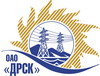 Открытое Акционерное Общество«Дальневосточная распределительная сетевая  компания»Протокол заседания Закупочной комиссии по вскрытию поступивших конвертовг. БлаговещенскСПОСОБ И ПРЕДМЕТ ЗАКУПКИ: Открытый запрос предложений на право заключения Договора на выполнение услуг: «Обслуживание пожарной сигнализации СП "ВЭС"  филиала "АЭС"»Закупка проводится согласно ГКПЗ 2015 г. раздела  9 «ПрУ»  № 347  на основании указания ОАО «ДРСК» от  10.11.2014 г. № 286.Плановая стоимость закупки: 900 000,00 руб. без учета НДСПРИСУТСТВОВАЛИ: члены постоянно действующей Закупочной комиссии ОАО «ДРСК» 2 уровня.ИНФОРМАЦИЯ О РЕЗУЛЬТАТАХ ВСКРЫТИЯ КОНВЕРТОВ:В адрес Организатора закупки поступило 2 (две) заявки на участие в закупке.Представители Участников закупки, не пожелали присутствовать на  процедуре вскрытия конвертов с заявками.Дата и время начала процедуры вскрытия конвертов с заявками на участие в закупке: 10:15 часов местного времени 26.01.2015. Место проведения процедуры вскрытия конвертов с заявками на участие в закупке: 675000, г. Благовещенск, ул. Шевченко 28, каб. 248.В конвертах обнаружены заявки следующих Участников закупки:РЕШИЛИ:Утвердить протокол заседания закупочной комиссии по вскрытию конвертов, поступивших на запрос предложений.Ответственный секретарь Закупочной комиссии 2 уровня ОАО «ДРСК»	               О.А. МоторинаТехнический секретарь Закупочной комиссии 2 уровня ОАО «ДРСК»	Т.А. Игнатова№ 214/ПрУ-В26.01.2015№п/пНаименование Участника закупки и его адресЦена предложения на участие в закупке без НДС, руб.1ИП Колпаков Д.И. (676770, Амурская область, г. Райчихинск, ул. Комсомольская, д. 30-70)603 153,10 руб.  без НДС (НДС не облагается)2ООО «Портал-СБ» (675000, Амурская область, г. Благовещенск, ул. Чехова, 39,19)618 660, 00 руб.  без НДС (НДС не облагается)